SOUNDTwo major classes of waves are longitudinal and transverse. Sound waves areThe frequency of a sound signal refers to how frequently the vibrations occur. A high-frequency sound is heard at a highThe sketch below shows a snap shot of the compressions and rarefactions of the air in a tube as the sound moves toward the right. The dots represent molecules.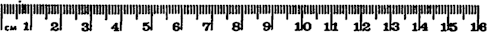 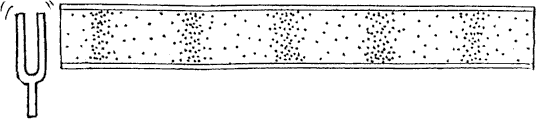 Using the ruler provided, the wavelength of the sound wave is measured to beCompared to the wavelengths of high-pitched sounds, the wavelengths of low-pitched sounds areSound waves travel fastest inThe accepted value for the speed of sound in air is 331 m/s at 0ºC. The speed of sound in air increases 0.6 m/s for each Celsius degree above zero. Compute the speed of sound at thetemperature of the room you are now in.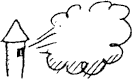 Compared to the correct time, your watch will be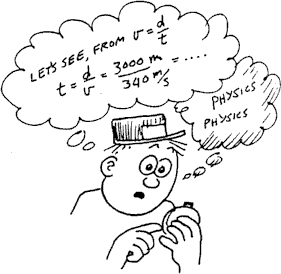 It will differ from the correct time byFor maximum amplitude the man should push at a rate of once eachIf the man in previous question pushes in the same direction twice as often, his pushes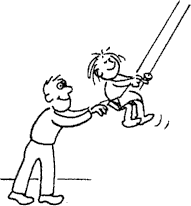 because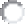 Based on this swing example, a 440 hz- tuning fork could NOT be forced into vibration by a sound ofThe resulting beat frequency isat a pitch of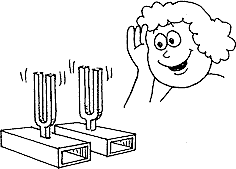 Beats are the result of the alternate cancellation and reinforcement of two sound waves oflongitudinaltransversepitchwavelengthspeedlongshortsolidsliquidsgases... the same speed in each3 seconds6 seconds9 seconds2 seconds4 seconds8 secondswill be effectivewill not be effectivethe swing will be pushed twice as often in the right directionevery other push will oppose the motion of the swing220 hz440 hz880 hz4 hertz68 hertz136 hertz4 hertz68 hertz136 hertzthe same frequencyslightly different frequencies